              GALANTERIA SKÓRZANA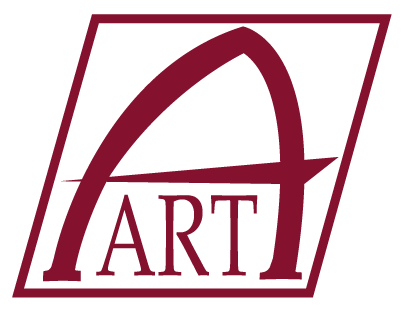 Odstąpienie od umowyPPW ”A-ART”  Andrzej Artamonowul. Hutnicza 320-218 Lublin sklep@a-art.lublin.plJa                                                            hhhh                  informuję o moim odstąpieniu od umowy sprzedaży następujących rzeczy :– Numer zamówienia: – Data odbioru towaru:– Imię i nazwisko:             – Adres konsumenta:– Podpis konsument:                                                                                                       (tylko jeżeli formularz jest przesyłany w wersji papierowej)– Data:– Numer konta do zwrotu należności: 